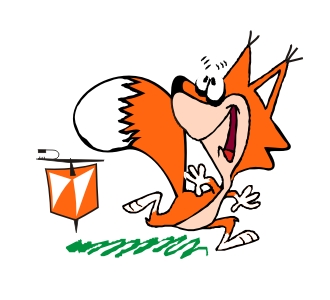  Пунктик ждет Вас на стартеCоревнования «Зеленый стадион 2015» 1-й Этап («Хмельницкий») 2 апреля 2015 г.Цель: Популяризация ориентирования и здорового образа жизниИнформацияСудьи: Заерко ВалерийМесто старта:  «Парк Богдана  Хмельницкого»  , ул.Героев Сталинграда ,  возле памятника Б.Хмельницкого.Группы: м/ж -10,12,14,16,21 ,50,60,70.Параметры на старте.Отметка: электронная :  i-buttonСтарт: с 1600 до 1730, старт по готовностиОрграсходы  5 гр.Предварительные результаты на финише, окончательные результаты вечером в интернете.